北埔國小109學年度第二學期學校本位一年級教學活動設計環境教育植物教案(1-1)北埔國小109學年度第二學期學校本位一年級教學活動設計環境教育植物教案(1-2)北埔國小109學年度第二學期學校本位一年級教學活動設計環境教育植物教案(1-3)北埔國小109學年度第二學期學校本位一年級教學活動設計環境教育植物教案(1-4)主題認識植物認識植物認識植物認識植物單元名稱植物製造養分的工廠—葉植物製造養分的工廠—葉植物製造養分的工廠—葉植物製造養分的工廠—葉適用年級一年級活動時間80分鐘80分鐘設計者一年級教師群一年級教師群一年級教師群一年級教師群教學目標認識「植物」的基本構造認識植物的葉。認識「植物」的基本構造認識植物的葉。認識「植物」的基本構造認識植物的葉。認識「植物」的基本構造認識植物的葉。教學重點以實地觀察來認識和辨認不同的植物有不同的葉子及葉子的功能以實地觀察來認識和辨認不同的植物有不同的葉子及葉子的功能以實地觀察來認識和辨認不同的植物有不同的葉子及葉子的功能以實地觀察來認識和辨認不同的植物有不同的葉子及葉子的功能環境教育能力指標能運用五官觀察體驗、探究環境中的事物。認識生活周遭的自然環境與人造環境，以及常見的動物、植物、微生物彼此之間的互動關係。能經由親近生物而懂得愛護與尊重生命，並瞭解生態保育的重要性。 能以語言、文字或圖畫等表達自己對自然體驗或環境保護的想法。具有跟隨家人或師長參與社區環境保護的活動經驗。能運用五官觀察體驗、探究環境中的事物。認識生活周遭的自然環境與人造環境，以及常見的動物、植物、微生物彼此之間的互動關係。能經由親近生物而懂得愛護與尊重生命，並瞭解生態保育的重要性。 能以語言、文字或圖畫等表達自己對自然體驗或環境保護的想法。具有跟隨家人或師長參與社區環境保護的活動經驗。能運用五官觀察體驗、探究環境中的事物。認識生活周遭的自然環境與人造環境，以及常見的動物、植物、微生物彼此之間的互動關係。能經由親近生物而懂得愛護與尊重生命，並瞭解生態保育的重要性。 能以語言、文字或圖畫等表達自己對自然體驗或環境保護的想法。具有跟隨家人或師長參與社區環境保護的活動經驗。能運用五官觀察體驗、探究環境中的事物。認識生活周遭的自然環境與人造環境，以及常見的動物、植物、微生物彼此之間的互動關係。能經由親近生物而懂得愛護與尊重生命，並瞭解生態保育的重要性。 能以語言、文字或圖畫等表達自己對自然體驗或環境保護的想法。具有跟隨家人或師長參與社區環境保護的活動經驗。能力指標教學活動教學活動教學活動時間準備活動◎教師準備：各種不同形狀、顏色的葉子圖片二、發展活動活動一：認識植物葉◎老師帶小朋友到校園每人找到五種不同形狀大小或顏色的葉子◎老師告知學生葉子是植物身體內製造養分的工廠(進行光合作用且產生人類不可或缺的新鮮空氣氧)活動二：利用小朋友撿來的葉子做觀察並加以分類◎按葉子大小的不同來分◎按葉子形狀的不同來分◎按葉子顏色的不同來分活動三：利用圖片讓孩子欣賞分辨更多平常較為少見的葉子活動四：請小朋友多收集一些不同的葉子並利用它們拓印完成一幅可愛的圖畫三、總結◎植物的葉子可以製造供給養分讓植物可以健康長大準備活動◎教師準備：各種不同形狀、顏色的葉子圖片二、發展活動活動一：認識植物葉◎老師帶小朋友到校園每人找到五種不同形狀大小或顏色的葉子◎老師告知學生葉子是植物身體內製造養分的工廠(進行光合作用且產生人類不可或缺的新鮮空氣氧)活動二：利用小朋友撿來的葉子做觀察並加以分類◎按葉子大小的不同來分◎按葉子形狀的不同來分◎按葉子顏色的不同來分活動三：利用圖片讓孩子欣賞分辨更多平常較為少見的葉子活動四：請小朋友多收集一些不同的葉子並利用它們拓印完成一幅可愛的圖畫三、總結◎植物的葉子可以製造供給養分讓植物可以健康長大準備活動◎教師準備：各種不同形狀、顏色的葉子圖片二、發展活動活動一：認識植物葉◎老師帶小朋友到校園每人找到五種不同形狀大小或顏色的葉子◎老師告知學生葉子是植物身體內製造養分的工廠(進行光合作用且產生人類不可或缺的新鮮空氣氧)活動二：利用小朋友撿來的葉子做觀察並加以分類◎按葉子大小的不同來分◎按葉子形狀的不同來分◎按葉子顏色的不同來分活動三：利用圖片讓孩子欣賞分辨更多平常較為少見的葉子活動四：請小朋友多收集一些不同的葉子並利用它們拓印完成一幅可愛的圖畫三、總結◎植物的葉子可以製造供給養分讓植物可以健康長大23013305主題認識植物認識植物認識植物認識植物單元名稱植物的嘴巴—根植物的嘴巴—根植物的嘴巴—根植物的嘴巴—根適用年級一年級活動時間80分鐘80分鐘設計者一年級教師群一年級教師群一年級教師群一年級教師群教學目標1.認識「植物」的基本構造2.認識植物的根。1.認識「植物」的基本構造2.認識植物的根。1.認識「植物」的基本構造2.認識植物的根。1.認識「植物」的基本構造2.認識植物的根。教學重點以實地觀察討論和實做來認識和辨認校園內不同的植物以實地觀察討論和實做來認識和辨認校園內不同的植物以實地觀察討論和實做來認識和辨認校園內不同的植物以實地觀察討論和實做來認識和辨認校園內不同的植物環境教育能力指標能運用五官觀察體驗、探究環境中的事物。認識生活周遭的自然環境與人造環境，以及常見的動物、植物、微生物彼此之間的互動關係。能經由親近生物而懂得愛護與尊重生命，並瞭解生態保育的重要性。 能以語言、文字或圖畫等表達自己對自然體驗或環境保護的想法。具有跟隨家人或師長參與社區環境保護的活動經驗。能運用五官觀察體驗、探究環境中的事物。認識生活周遭的自然環境與人造環境，以及常見的動物、植物、微生物彼此之間的互動關係。能經由親近生物而懂得愛護與尊重生命，並瞭解生態保育的重要性。 能以語言、文字或圖畫等表達自己對自然體驗或環境保護的想法。具有跟隨家人或師長參與社區環境保護的活動經驗。能運用五官觀察體驗、探究環境中的事物。認識生活周遭的自然環境與人造環境，以及常見的動物、植物、微生物彼此之間的互動關係。能經由親近生物而懂得愛護與尊重生命，並瞭解生態保育的重要性。 能以語言、文字或圖畫等表達自己對自然體驗或環境保護的想法。具有跟隨家人或師長參與社區環境保護的活動經驗。能運用五官觀察體驗、探究環境中的事物。認識生活周遭的自然環境與人造環境，以及常見的動物、植物、微生物彼此之間的互動關係。能經由親近生物而懂得愛護與尊重生命，並瞭解生態保育的重要性。 能以語言、文字或圖畫等表達自己對自然體驗或環境保護的想法。具有跟隨家人或師長參與社區環境保護的活動經驗。能力指標教學活動教學活動教學活動時間準備活動◎教師準備1、一株結構完整的植物圖片           2、各種不同形狀、作用根的圖片二、發展活動活動一：認識植物的基本構造—根莖葉花和果◎老師帶小朋友到校園裡看一看不同的植物(包括大樹、花、小草)◎老師指導學生仔細觀察大樹、花、小草的外型有哪些相同和不同的地方◎利用結構完整的植物圖片讓孩子認識植物的基本結構有根莖葉花果等部位◎告知植物是地球上除了動物之外另外一種會長大生病死亡和繁衍後代的生物活動二：認識植物的嘴巴—根◎經由圖片說明根生長的部位—與莖朝相反方向的地下生長◎簡單介紹根的作用：a吸收水分由莖往上輸送b根可以幫助呼吸(海桑)c根可以保持植物身體的平衡(浮萍)d根用來支撐植物的身體(有的根長達十幾公尺)活動三：利用圖片讓孩子欣賞各種不同形狀及生長方式的根活動四：用一杯染紅的水讓小朋友觀察植物吸水的實況三、總結◎植物沒有跟就像人沒了嘴巴就不能喝不能吃結果就不能活準備活動◎教師準備1、一株結構完整的植物圖片           2、各種不同形狀、作用根的圖片二、發展活動活動一：認識植物的基本構造—根莖葉花和果◎老師帶小朋友到校園裡看一看不同的植物(包括大樹、花、小草)◎老師指導學生仔細觀察大樹、花、小草的外型有哪些相同和不同的地方◎利用結構完整的植物圖片讓孩子認識植物的基本結構有根莖葉花果等部位◎告知植物是地球上除了動物之外另外一種會長大生病死亡和繁衍後代的生物活動二：認識植物的嘴巴—根◎經由圖片說明根生長的部位—與莖朝相反方向的地下生長◎簡單介紹根的作用：a吸收水分由莖往上輸送b根可以幫助呼吸(海桑)c根可以保持植物身體的平衡(浮萍)d根用來支撐植物的身體(有的根長達十幾公尺)活動三：利用圖片讓孩子欣賞各種不同形狀及生長方式的根活動四：用一杯染紅的水讓小朋友觀察植物吸水的實況三、總結◎植物沒有跟就像人沒了嘴巴就不能喝不能吃結果就不能活準備活動◎教師準備1、一株結構完整的植物圖片           2、各種不同形狀、作用根的圖片二、發展活動活動一：認識植物的基本構造—根莖葉花和果◎老師帶小朋友到校園裡看一看不同的植物(包括大樹、花、小草)◎老師指導學生仔細觀察大樹、花、小草的外型有哪些相同和不同的地方◎利用結構完整的植物圖片讓孩子認識植物的基本結構有根莖葉花果等部位◎告知植物是地球上除了動物之外另外一種會長大生病死亡和繁衍後代的生物活動二：認識植物的嘴巴—根◎經由圖片說明根生長的部位—與莖朝相反方向的地下生長◎簡單介紹根的作用：a吸收水分由莖往上輸送b根可以幫助呼吸(海桑)c根可以保持植物身體的平衡(浮萍)d根用來支撐植物的身體(有的根長達十幾公尺)活動三：利用圖片讓孩子欣賞各種不同形狀及生長方式的根活動四：用一杯染紅的水讓小朋友觀察植物吸水的實況三、總結◎植物沒有跟就像人沒了嘴巴就不能喝不能吃結果就不能活230515105主題認識植物認識植物認識植物認識植物單元名稱植物的莖—運送水分和養分的管線植物的莖—運送水分和養分的管線植物的莖—運送水分和養分的管線植物的莖—運送水分和養分的管線適用年級一年級活動時間80分鐘80分鐘設計者一年級教師群一年級教師群一年級教師群一年級教師群教學目標1.能了解植物的結構—莖2.能了解莖的生長部位3.能了解莖的作用及不同生長方式的莖1.能了解植物的結構—莖2.能了解莖的生長部位3.能了解莖的作用及不同生長方式的莖1.能了解植物的結構—莖2.能了解莖的生長部位3.能了解莖的作用及不同生長方式的莖1.能了解植物的結構—莖2.能了解莖的生長部位3.能了解莖的作用及不同生長方式的莖教學重點藉由實際的觀察活動認識植物莖的生長部位名稱及作用藉由實際的觀察活動認識植物莖的生長部位名稱及作用藉由實際的觀察活動認識植物莖的生長部位名稱及作用藉由實際的觀察活動認識植物莖的生長部位名稱及作用環境教育能力指標能運用五官觀察體驗、探究環境中的事物。認識生活周遭的自然環境與人造環境，以及常見的動物、植物、微生物彼此之間的互動關係。能經由親近生物而懂得愛護與尊重生命，並瞭解生態保育的重要性。 能以語言、文字或圖畫等表達自己對自然體驗或環境保護的想法。具有跟隨家人或師長參與社區環境保護的活動經驗。能運用五官觀察體驗、探究環境中的事物。認識生活周遭的自然環境與人造環境，以及常見的動物、植物、微生物彼此之間的互動關係。能經由親近生物而懂得愛護與尊重生命，並瞭解生態保育的重要性。 能以語言、文字或圖畫等表達自己對自然體驗或環境保護的想法。具有跟隨家人或師長參與社區環境保護的活動經驗。能運用五官觀察體驗、探究環境中的事物。認識生活周遭的自然環境與人造環境，以及常見的動物、植物、微生物彼此之間的互動關係。能經由親近生物而懂得愛護與尊重生命，並瞭解生態保育的重要性。 能以語言、文字或圖畫等表達自己對自然體驗或環境保護的想法。具有跟隨家人或師長參與社區環境保護的活動經驗。能運用五官觀察體驗、探究環境中的事物。認識生活周遭的自然環境與人造環境，以及常見的動物、植物、微生物彼此之間的互動關係。能經由親近生物而懂得愛護與尊重生命，並瞭解生態保育的重要性。 能以語言、文字或圖畫等表達自己對自然體驗或環境保護的想法。具有跟隨家人或師長參與社區環境保護的活動經驗。能力指標教學活動教學活動教學活動時間壹、準備活動教師準備：各種不同植物莖的圖片貳、引起動機老師拿出準備好的芹菜一株及一杯紅墨水放在講桌上並把芹菜放進紅墨水裡請學生先仔細看一看然後收起來參、發展活動活動一：經由圖片介紹莖的生長部位(包括地上莖和地下莖)並說明莖是支撐植物身體的支柱就像人的脊椎莖會運送由根部吸取的水分 (稱導管)莖會把由葉片所製造的養分(澱粉)送到植物身體的各個角落莖的最外層叫做皮它的作用是保護皮以內的部分還有呼吸的功能觀察芹菜莖部分的變化活動二：藉由圖片介紹形形色色的莖1.可以吃的蓮藕是地下莖2.仙人掌--我們看到最明顯部分是它的莖內部負責儲水作用3.竹子有中空的莖4.粗大的樹幹是莖切斷後可看到年輪藉此知道大樹的年齡5.藤蔓植物的莖只能爬在地上或依附在其他物體上生長肆、總結1.莖就像人的血管負責輸送的工作2.莖也像人的脊椎負責支撐身體的責任壹、準備活動教師準備：各種不同植物莖的圖片貳、引起動機老師拿出準備好的芹菜一株及一杯紅墨水放在講桌上並把芹菜放進紅墨水裡請學生先仔細看一看然後收起來參、發展活動活動一：經由圖片介紹莖的生長部位(包括地上莖和地下莖)並說明莖是支撐植物身體的支柱就像人的脊椎莖會運送由根部吸取的水分 (稱導管)莖會把由葉片所製造的養分(澱粉)送到植物身體的各個角落莖的最外層叫做皮它的作用是保護皮以內的部分還有呼吸的功能觀察芹菜莖部分的變化活動二：藉由圖片介紹形形色色的莖1.可以吃的蓮藕是地下莖2.仙人掌--我們看到最明顯部分是它的莖內部負責儲水作用3.竹子有中空的莖4.粗大的樹幹是莖切斷後可看到年輪藉此知道大樹的年齡5.藤蔓植物的莖只能爬在地上或依附在其他物體上生長肆、總結1.莖就像人的血管負責輸送的工作2.莖也像人的脊椎負責支撐身體的責任壹、準備活動教師準備：各種不同植物莖的圖片貳、引起動機老師拿出準備好的芹菜一株及一杯紅墨水放在講桌上並把芹菜放進紅墨水裡請學生先仔細看一看然後收起來參、發展活動活動一：經由圖片介紹莖的生長部位(包括地上莖和地下莖)並說明莖是支撐植物身體的支柱就像人的脊椎莖會運送由根部吸取的水分 (稱導管)莖會把由葉片所製造的養分(澱粉)送到植物身體的各個角落莖的最外層叫做皮它的作用是保護皮以內的部分還有呼吸的功能觀察芹菜莖部分的變化活動二：藉由圖片介紹形形色色的莖1.可以吃的蓮藕是地下莖2.仙人掌--我們看到最明顯部分是它的莖內部負責儲水作用3.竹子有中空的莖4.粗大的樹幹是莖切斷後可看到年輪藉此知道大樹的年齡5.藤蔓植物的莖只能爬在地上或依附在其他物體上生長肆、總結1.莖就像人的血管負責輸送的工作2.莖也像人的脊椎負責支撐身體的責任5303015主題認識植物認識植物認識植物認識植物單元名稱植物的花與果植物的花與果植物的花與果植物的花與果適用年級一年級活動時間80分鐘80分鐘設計者一年級教師群一年級教師群一年級教師群一年級教師群教學目標1.能了解植物的結構—花和果2.能了解花和果的生長部位3.能了解花和果的作用及不同生長方式1.能了解植物的結構—花和果2.能了解花和果的生長部位3.能了解花和果的作用及不同生長方式1.能了解植物的結構—花和果2.能了解花和果的生長部位3.能了解花和果的作用及不同生長方式1.能了解植物的結構—花和果2.能了解花和果的生長部位3.能了解花和果的作用及不同生長方式教學重點藉由實際的觀察活動認識植物花和果的生長部位名稱及作用藉由實際的觀察活動認識植物花和果的生長部位名稱及作用藉由實際的觀察活動認識植物花和果的生長部位名稱及作用藉由實際的觀察活動認識植物花和果的生長部位名稱及作用環境教育能力指標能運用五官觀察體驗、探究環境中的事物。認識生活周遭的自然環境與人造環境，以及常見的動物、植物、微生物彼此之間的互動關係。能經由親近生物而懂得愛護與尊重生命，並瞭解生態保育的重要性。 能以語言、文字或圖畫等表達自己對自然體驗或環境保護的想法。具有跟隨家人或師長參與社區環境保護的活動經驗。能運用五官觀察體驗、探究環境中的事物。認識生活周遭的自然環境與人造環境，以及常見的動物、植物、微生物彼此之間的互動關係。能經由親近生物而懂得愛護與尊重生命，並瞭解生態保育的重要性。 能以語言、文字或圖畫等表達自己對自然體驗或環境保護的想法。具有跟隨家人或師長參與社區環境保護的活動經驗。能運用五官觀察體驗、探究環境中的事物。認識生活周遭的自然環境與人造環境，以及常見的動物、植物、微生物彼此之間的互動關係。能經由親近生物而懂得愛護與尊重生命，並瞭解生態保育的重要性。 能以語言、文字或圖畫等表達自己對自然體驗或環境保護的想法。具有跟隨家人或師長參與社區環境保護的活動經驗。能運用五官觀察體驗、探究環境中的事物。認識生活周遭的自然環境與人造環境，以及常見的動物、植物、微生物彼此之間的互動關係。能經由親近生物而懂得愛護與尊重生命，並瞭解生態保育的重要性。 能以語言、文字或圖畫等表達自己對自然體驗或環境保護的想法。具有跟隨家人或師長參與社區環境保護的活動經驗。能力指標教學活動教學活動教學活動時間壹、準備活動教師準備：各種不同植物開花結果的圖片貳、引起動機老師帶學生到校園觀察校園開花植物參、發展活動活動一：經由圖片說明植物一生中最重要的時刻就是為了要開花結果有的植物一生只開一次花結一次果有的植物可以開很多次花結很多次果每一種植物都有自己的作息時間有些植物在冬天開花但大部分的植物是在春天開花的活動二：藉由圖片介紹花和果的功能1.花是人類和昆蟲等動物的佳餚2.美麗的花可以供人欣賞有賞心悅目的果效3.花會產生果實(種子)4.植物的果實是人類和其他動物食物的主要來源之一5.植物的果實(種子)可以播種繁衍後代活動三：藉由圖片讓學生欣賞各式各樣美麗的花朵和果實活動四：利用指甲花或牽牛花等不同顏色的花玩玩染色遊戲活動五：完成學習單肆、總結課程結束前請小朋友畫出一棵結構完整的植物包括根莖葉果實確定學生對整個教學內容的了解壹、準備活動教師準備：各種不同植物開花結果的圖片貳、引起動機老師帶學生到校園觀察校園開花植物參、發展活動活動一：經由圖片說明植物一生中最重要的時刻就是為了要開花結果有的植物一生只開一次花結一次果有的植物可以開很多次花結很多次果每一種植物都有自己的作息時間有些植物在冬天開花但大部分的植物是在春天開花的活動二：藉由圖片介紹花和果的功能1.花是人類和昆蟲等動物的佳餚2.美麗的花可以供人欣賞有賞心悅目的果效3.花會產生果實(種子)4.植物的果實是人類和其他動物食物的主要來源之一5.植物的果實(種子)可以播種繁衍後代活動三：藉由圖片讓學生欣賞各式各樣美麗的花朵和果實活動四：利用指甲花或牽牛花等不同顏色的花玩玩染色遊戲活動五：完成學習單肆、總結課程結束前請小朋友畫出一棵結構完整的植物包括根莖葉果實確定學生對整個教學內容的了解壹、準備活動教師準備：各種不同植物開花結果的圖片貳、引起動機老師帶學生到校園觀察校園開花植物參、發展活動活動一：經由圖片說明植物一生中最重要的時刻就是為了要開花結果有的植物一生只開一次花結一次果有的植物可以開很多次花結很多次果每一種植物都有自己的作息時間有些植物在冬天開花但大部分的植物是在春天開花的活動二：藉由圖片介紹花和果的功能1.花是人類和昆蟲等動物的佳餚2.美麗的花可以供人欣賞有賞心悅目的果效3.花會產生果實(種子)4.植物的果實是人類和其他動物食物的主要來源之一5.植物的果實(種子)可以播種繁衍後代活動三：藉由圖片讓學生欣賞各式各樣美麗的花朵和果實活動四：利用指甲花或牽牛花等不同顏色的花玩玩染色遊戲活動五：完成學習單肆、總結課程結束前請小朋友畫出一棵結構完整的植物包括根莖葉果實確定學生對整個教學內容的了解51020101530參加對象一年級學生一年級學生參與人數三班輪流進行辦理時間109年2~4月109年2~4月教學者一年級教師群教學目標◎認識「植物」的基本構造◎認識植物的葉的外觀及功能。◎認識「植物」的基本構造◎認識植物的葉的外觀及功能。◎認識「植物」的基本構造◎認識植物的葉的外觀及功能。◎認識「植物」的基本構造◎認識植物的葉的外觀及功能。教學重點以實地觀察來認識和辨認不同的植物有不同的葉子及葉子的功能以實地觀察來認識和辨認不同的植物有不同的葉子及葉子的功能以實地觀察來認識和辨認不同的植物有不同的葉子及葉子的功能以實地觀察來認識和辨認不同的植物有不同的葉子及葉子的功能教學方式▓方案分享       □專業對話       □外縣參訪 ▓ 體驗活動 ▓方案分享       □專業對話       □外縣參訪 ▓ 體驗活動 ▓方案分享       □專業對話       □外縣參訪 ▓ 體驗活動 ▓方案分享       □專業對話       □外縣參訪 ▓ 體驗活動 活動照片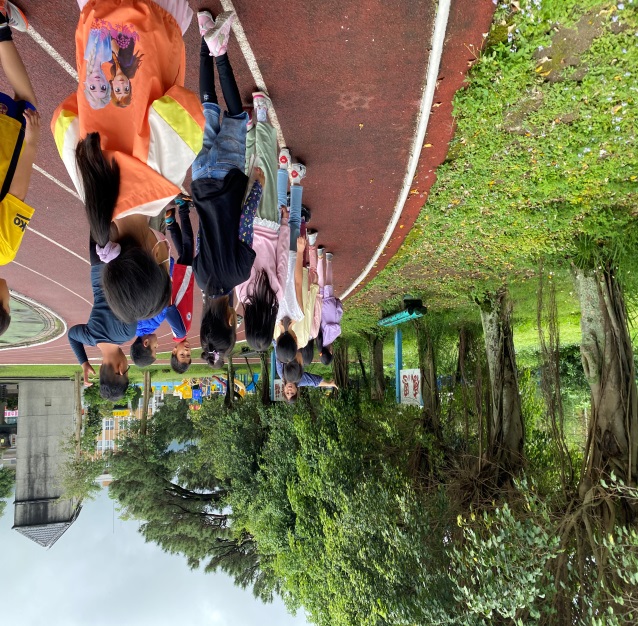 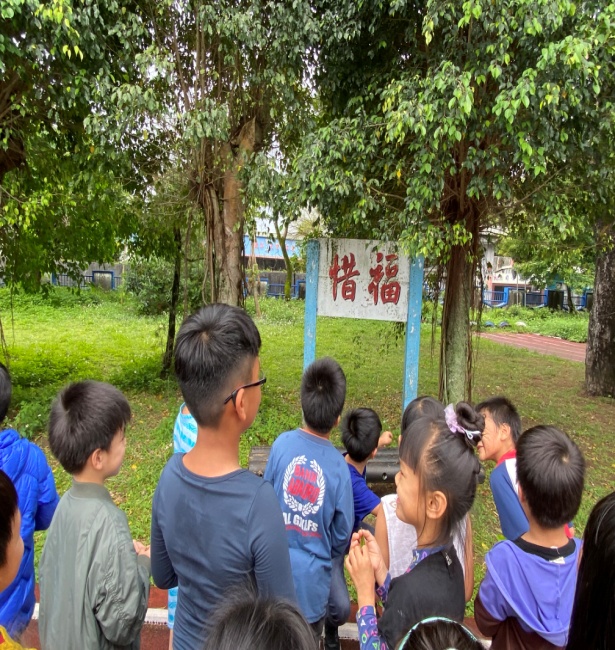 活動照片說明：最喜歡老師帶我們探索校園了!說明：這是什麼呀？原來在校園的步道就有這麼有趣的榕樹。說明：這是什麼呀？原來在校園的步道就有這麼有趣的榕樹。說明：這是什麼呀？原來在校園的步道就有這麼有趣的榕樹。活動照片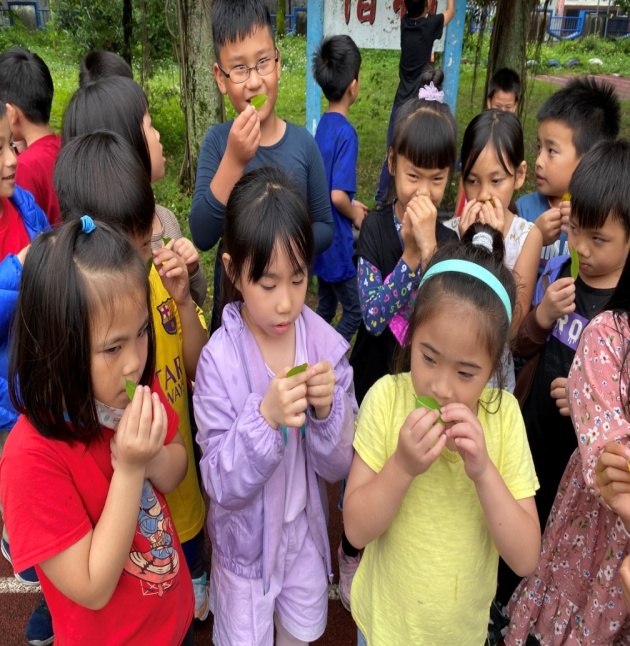 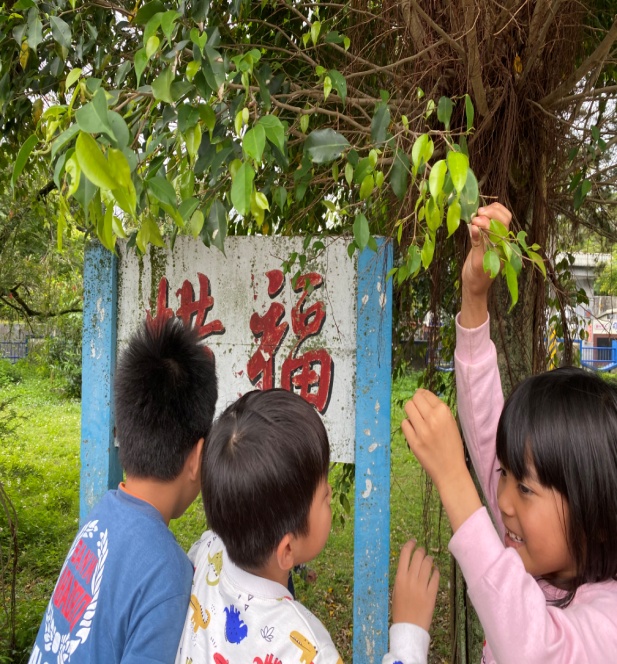 活動照片說明：摸摸看、聞聞看，再仔細的觀察，可是也要小心有沒有毒ㄛ~說明：校園裡有豐富的資源，等著我們去探索。說明：校園裡有豐富的資源，等著我們去探索。說明：校園裡有豐富的資源，等著我們去探索。回饋部分項次評價項目回饋部分1.    教學與學生的反應▓滿意   □不滿意▓滿意   □不滿意▓滿意   □不滿意回饋部分2.    提升學生對環境愛護的行動▓滿意   □不滿意▓滿意   □不滿意▓滿意   □不滿意參加對象 一年級學生參與人數參與人數三班輪流進行辦理時間 109年2~4月教學者教學者一年級教師群教學目標◎認識「植物」的基本構造◎◎認識植物的根、莖、葉的外觀及功能。◎認識「植物」的基本構造◎◎認識植物的根、莖、葉的外觀及功能。◎認識「植物」的基本構造◎◎認識植物的根、莖、葉的外觀及功能。◎認識「植物」的基本構造◎◎認識植物的根、莖、葉的外觀及功能。教學重點以實地觀察來認識和辨認不同的植物有不同的葉子及葉子的功能以實地觀察來認識和辨認不同的植物有不同的葉子及葉子的功能以實地觀察來認識和辨認不同的植物有不同的葉子及葉子的功能以實地觀察來認識和辨認不同的植物有不同的葉子及葉子的功能教學方式▓方案分享       □專業對話       □外縣參訪 ▓ 體驗活動 ▓方案分享       □專業對話       □外縣參訪 ▓ 體驗活動 ▓方案分享       □專業對話       □外縣參訪 ▓ 體驗活動 ▓方案分享       □專業對話       □外縣參訪 ▓ 體驗活動 活動照片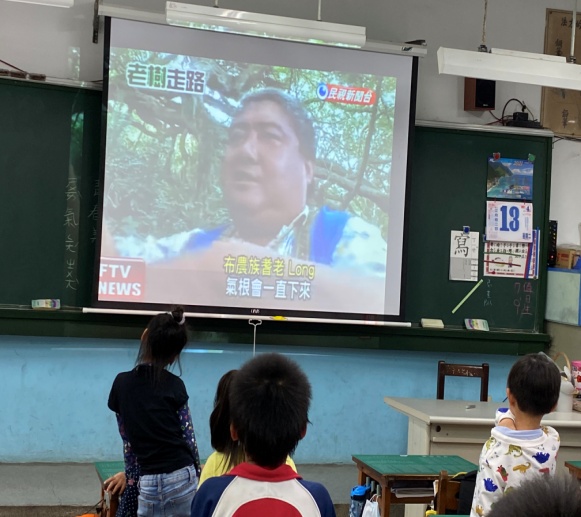 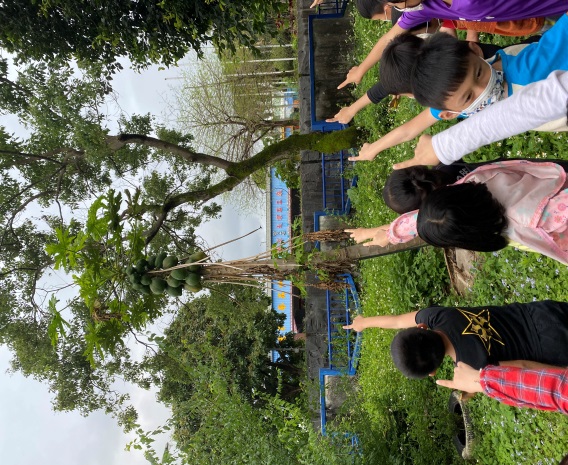 活動照片說明：在課堂上先行講解後，再到現場實地觀察、體驗。說明：在課堂上先行講解後，再到現場實地觀察、體驗。說明：到校園現場巡禮、探究是我們最喜愛的~有木瓜樹喔!說明：到校園現場巡禮、探究是我們最喜愛的~有木瓜樹喔!活動照片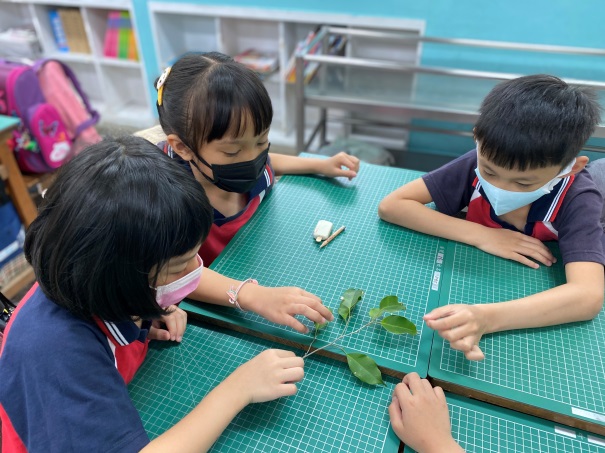 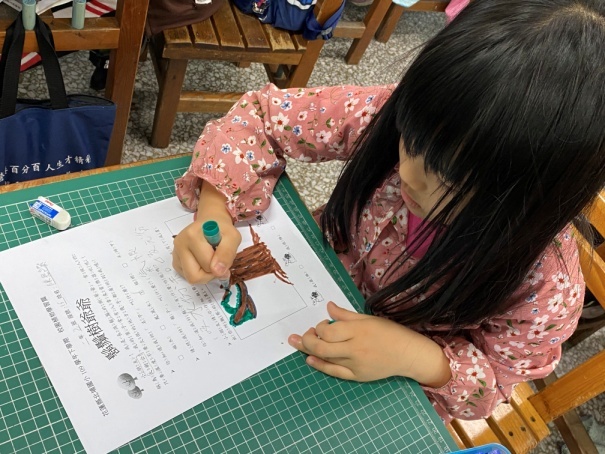 活動照片說明：仔細看看榕樹的葉子和黑板樹的葉子有什麼不同呢?說明：仔細看看榕樹的葉子和黑板樹的葉子有什麼不同呢?說明：認真完成學習單。說明：認真完成學習單。回饋部分項次評價項目項次評價項目回饋部分1.    教學與學生的反應1.    教學與學生的反應▓滿意   □不滿意▓滿意   □不滿意回饋部分2.    提升學生對環境愛護的行動2.    提升學生對環境愛護的行動▓滿意   □不滿意▓滿意   □不滿意